№ п/пНаименование товара, работ, услугЕд. изм.Кол-воТехнические, функциональные характеристикиТехнические, функциональные характеристикиТехнические, функциональные характеристики№ п/пНаименование товара, работ, услугЕд. изм.Кол-воПоказатель (наименование комплектующего, технического параметра и т.п.)Показатель (наименование комплектующего, технического параметра и т.п.)Описание, значение1 Игровой комплекс №16ИК-16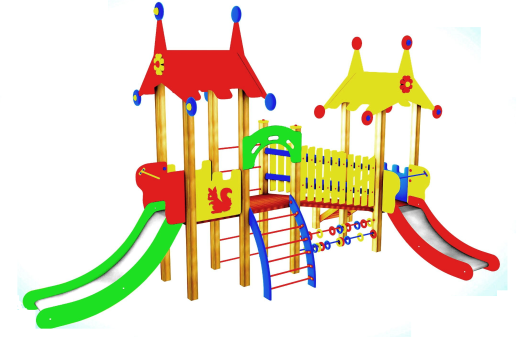 Шт. 11 Игровой комплекс №16ИК-16Шт. 1Высота (мм) Высота (мм) 31001 Игровой комплекс №16ИК-16Шт. 1Длина (мм)Длина (мм)56001 Игровой комплекс №16ИК-16Шт. 1Ширина (мм)Ширина (мм)24001 Игровой комплекс №16ИК-16Шт. 1Высота площадки (мм)Высота площадки (мм)600,9001 Игровой комплекс №16ИК-16Шт. 1Применяемые материалыПрименяемые материалыПрименяемые материалы1 Игровой комплекс №16ИК-16Шт. 1Декоративные фанерные элементыламинированная водостойкая фанера марки ФСФ толщиной 18мм. все углы фанеры закруглены, радиус 20мм. ГОСТР 52169-2012.ламинированная водостойкая фанера марки ФСФ толщиной 18мм. все углы фанеры закруглены, радиус 20мм. ГОСТР 52169-2012.1 Игровой комплекс №16ИК-16Шт. 1СтолбыВ кол-ве 12 шт.из клееного деревянного бруса, сечением 100х100 мм и имеющими скругленный профиль с канавкой посередине. Сверху столбы заканчиваться фанерной заглушкой синего цвета.Снизу столбы заканчивается металлическим уголком 30х30мм.  Закладная заканчиваться монтажным прямоугольным фланцем, выполненным из стали толщиной 2мм, которые бетонируются в землю. В кол-ве 12 шт.из клееного деревянного бруса, сечением 100х100 мм и имеющими скругленный профиль с канавкой посередине. Сверху столбы заканчиваться фанерной заглушкой синего цвета.Снизу столбы заканчивается металлическим уголком 30х30мм.  Закладная заканчиваться монтажным прямоугольным фланцем, выполненным из стали толщиной 2мм, которые бетонируются в землю. 1 Игровой комплекс №16ИК-16Шт. 1ПолыВ количестве 2 шт., выполнен из высушенной сосновой доски. Пол крепится к столбам из бруса на мебельные болты длиной 150мм.В количестве 2 шт., выполнен из высушенной сосновой доски. Пол крепится к столбам из бруса на мебельные болты длиной 150мм.1 Игровой комплекс №16ИК-16Шт. 1Горка Н-600,900мм.В кол-ве 2шт. . Каркас выполнен из профильной трубы сечением 50х25х2мм и утоплен в отфрезерованный паз фанерного борта по всей длине. Скат изготовлен из единого листа не ржавеющей стали, толщиной 1,2 мм, приваренным к каркасу горки. Борта горки выполнены из влагостойкой фанеры марки ФСФ сорт 2/2  толщиной 18мм и высотой 100мм.Боковые ограждения ската горки выполнены из влагостойкой фанеры марки ФСФ сорт 2/2 толщиной 18мм и оборудованы поручнем ограничителем.  Поручень выполнен  из металлической трубы диаметром 27мм и толщиной стенки 3.5мм с двумя штампованными ушками из стали 2 мм, под 4 мебельных болта.В кол-ве 2шт. . Каркас выполнен из профильной трубы сечением 50х25х2мм и утоплен в отфрезерованный паз фанерного борта по всей длине. Скат изготовлен из единого листа не ржавеющей стали, толщиной 1,2 мм, приваренным к каркасу горки. Борта горки выполнены из влагостойкой фанеры марки ФСФ сорт 2/2  толщиной 18мм и высотой 100мм.Боковые ограждения ската горки выполнены из влагостойкой фанеры марки ФСФ сорт 2/2 толщиной 18мм и оборудованы поручнем ограничителем.  Поручень выполнен  из металлической трубы диаметром 27мм и толщиной стенки 3.5мм с двумя штампованными ушками из стали 2 мм, под 4 мебельных болта.1 Игровой комплекс №16ИК-16Шт. 1Лестница В кол-ве 1шт. Ступеньки выполнены из деревянного бруса толщиной 40мм. Ступеньки устанавливаться в отфрезерованный паз каркас лестницы. Перила в кол-ве 4шт. выполнены из ламинированной влагостойкой фанеры марки ФСФ толщиной 18мм. Для бетонирования используются металлические закладные из профильной  трубы сечением 50х25х1,5 мм, закрепленные на столбе и окрашенные термопластичной  порошковой  краской.В кол-ве 1шт. Ступеньки выполнены из деревянного бруса толщиной 40мм. Ступеньки устанавливаться в отфрезерованный паз каркас лестницы. Перила в кол-ве 4шт. выполнены из ламинированной влагостойкой фанеры марки ФСФ толщиной 18мм. Для бетонирования используются металлические закладные из профильной  трубы сечением 50х25х1,5 мм, закрепленные на столбе и окрашенные термопластичной  порошковой  краской.1 Игровой комплекс №16ИК-16Шт. 1Ограждения с декоративными накладками В кол-ве 3 шт. выполнены из ламинированной  влагостойкой фанеры марки ФСФ толщиной 18мм. В кол-ве 3 шт. выполнены из ламинированной  влагостойкой фанеры марки ФСФ толщиной 18мм. 1 Игровой комплекс №16ИК-16Шт. 1Перекладина В кол-ве 6 шт. выполнена из  металлической трубы сечением 27мм. с двумя штампованными ушками из стали 2 мм, под 4 мебельных болта.В кол-ве 6 шт. выполнена из  металлической трубы сечением 27мм. с двумя штампованными ушками из стали 2 мм, под 4 мебельных болта.1 Игровой комплекс №16ИК-16Шт. 1Лаз В кол-ве 1шт. выполнено из совокупности металлических перекладин в кол-ве7 шт. диаметром 27мм. с  двумя штампованными ушками из стали 2 мм, под 4 мебельных болта. и фанерной боковины в кол-ве 2шт. Все углы фанеры закруглены, радиус 20мм, ГОСТР 52169-2012.В кол-ве 1шт. выполнено из совокупности металлических перекладин в кол-ве7 шт. диаметром 27мм. с  двумя штампованными ушками из стали 2 мм, под 4 мебельных болта. и фанерной боковины в кол-ве 2шт. Все углы фанеры закруглены, радиус 20мм, ГОСТР 52169-2012.1 Игровой комплекс №16ИК-16Шт. 1Крыша В кол-ве 2шт. выполнена из ламинированной  влагостойкой фанеры марки ФСФ толщиной 18мм. Крепление скатов крыши с фронтоном осуществляется при помощи оцинкованного уголка без острых углов 50х50х35мм. все углы фанеры закруглены, радиус 20мм,ГОСТР 52169-2012.В кол-ве 2шт. выполнена из ламинированной  влагостойкой фанеры марки ФСФ толщиной 18мм. Крепление скатов крыши с фронтоном осуществляется при помощи оцинкованного уголка без острых углов 50х50х35мм. все углы фанеры закруглены, радиус 20мм,ГОСТР 52169-2012.1 Игровой комплекс №16ИК-16Шт. 1Наклонный мост переход В кол-ве1шт.,  выполнен из металлического каркаса и деревянного бруса. Каркас изготовлен из металлической профильной трубы сечением 40х40мм с толщиной стенки 1.5мм.каркас укрыт деревянным брусом толщиной 40мм.В кол-ве1шт.,  выполнен из металлического каркаса и деревянного бруса. Каркас изготовлен из металлической профильной трубы сечением 40х40мм с толщиной стенки 1.5мм.каркас укрыт деревянным брусом толщиной 40мм.1 Игровой комплекс №16ИК-16Шт. 1Перила мостикаВ кол-ве 2шт.,  изготовлены из ламинированной  водостойкой фанеры марки ФСФ толщиной 18мм. все углы фанеры закруглены, радиус 20мм.Перила имеют декоративные фигурные  прорези.В кол-ве 2шт.,  изготовлены из ламинированной  водостойкой фанеры марки ФСФ толщиной 18мм. все углы фанеры закруглены, радиус 20мм.Перила имеют декоративные фигурные  прорези.1 Игровой комплекс №16ИК-16Шт. 1Дугообразная аркаВ кол-ве 1шт, выполнена из ламинированной  водостойкой фанеры марки ФСФ толщиной 18мм. все углы фанеры закруглены, радиус 20мм.В кол-ве 1шт, выполнена из ламинированной  водостойкой фанеры марки ФСФ толщиной 18мм. все углы фанеры закруглены, радиус 20мм.1 Игровой комплекс №16ИК-16Шт. 1МатериалыКлееный деревянный брус  и деревянная доска выполнены из сосновой древесины, подвергнуты специальной обработке и сушке до мебельной влажности 7-10%, тщательно отшлифованы  со всех сторон и покрашены в заводских условиях профессиональными двух компонентными красками. Влагостойкая ламинированной  фанера марки ФСФ, все углы фанеры закругленными, радиус 20мм, ГОСТ Р 52169-2012 Детали из фанеры имеют полиакрилатное покрытие, специально предназначено для применения на детских площадках, стойко к сложным погодным условиям, истиранию, устойчиво к воздействию ультрафиолета и влаги. Металл покрашен термопластичной порошковой краской. Заглушки пластиковые, цветные. Все метизы оцинкованы. ГСТ Р 52169-2012, ГОСТ Р 52301-2013Клееный деревянный брус  и деревянная доска выполнены из сосновой древесины, подвергнуты специальной обработке и сушке до мебельной влажности 7-10%, тщательно отшлифованы  со всех сторон и покрашены в заводских условиях профессиональными двух компонентными красками. Влагостойкая ламинированной  фанера марки ФСФ, все углы фанеры закругленными, радиус 20мм, ГОСТ Р 52169-2012 Детали из фанеры имеют полиакрилатное покрытие, специально предназначено для применения на детских площадках, стойко к сложным погодным условиям, истиранию, устойчиво к воздействию ультрафиолета и влаги. Металл покрашен термопластичной порошковой краской. Заглушки пластиковые, цветные. Все метизы оцинкованы. ГСТ Р 52169-2012, ГОСТ Р 52301-2013